COLEGIO DE KINESIÓLOGOS DE CHILE A.G. 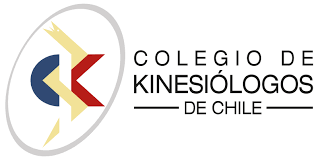 FORMULARIO DENUNCIA EJERCICIO ILEGAL DE LA KINESIOLOGÍA(Adjuntar a correo etica@ckch.cl y a contacto@ckch.cl) FORMULARIO DENUNCIA EJERCICIO ILEGAL DE LA KINESIOLOGÍA(Adjuntar a correo etica@ckch.cl y a contacto@ckch.cl) DATOS DEL DENUNCIANTE DATOS DEL DENUNCIANTE NOMBRETELÉFONO CONTACTOMAIL INFORMACIÓN DEL DENUNCIADOINFORMACIÓN DEL DENUNCIADONOMBRE RUT LUGAR DONDE OCURREN LOS HECHOS FECHA ESTIMADA DESDE QUE OCURREN LOS HECHOS PRUEBAS DEL HECHO (Marque con una X)- Debe adjuntar todos los medios de prueba posible y enviarlos al correo etica@ckch.cl y a contacto@ckch.cl junto con este formulario.USTED ES TESTIGO DIRECTO___ TIENE TESTIMONIOS DE UN USUARIO AFECTADO___ TIENE TESTIMONIO DE UN TERCERO___OFERTA INTERNET (oferta servicios)___  EVIDENCIA IMÁGENES / AUDIOVISUAL___ FOLLETO O PUBLICIDAD POR MEDIO ESCRITO___OTRO:DESCRIBAMENTE BREVEMENTE LOS HECHOS ( complemente información)Por medio de este formulario usted se compromete a relatar hechos verídicos apegándose estrictamente al código de ética del Colegio de KINESIÓLOGOS de Chile Autoriza al COLKINE para usar la información en una posible denuncia a fiscalía o querella judicial.- Esta disponible para ser contactado por COLKINE en caso de requerir más antecedentes.Por medio de este formulario usted se compromete a relatar hechos verídicos apegándose estrictamente al código de ética del Colegio de KINESIÓLOGOS de Chile Autoriza al COLKINE para usar la información en una posible denuncia a fiscalía o querella judicial.- Esta disponible para ser contactado por COLKINE en caso de requerir más antecedentes.